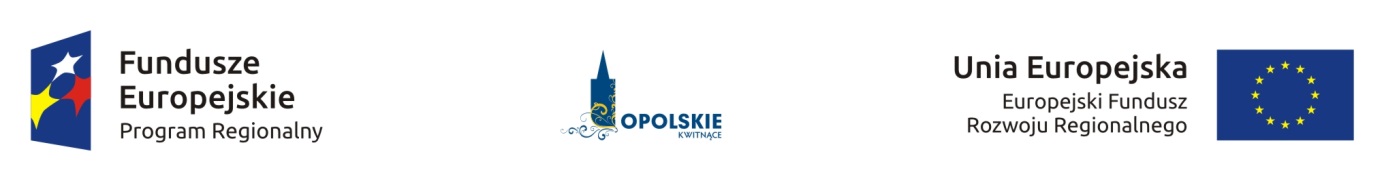  Załącznik nr 4 do zapytania ofertowegoNr indentyfikacyjny projektu: RPOP.03.02.02-16-0014/17-00 OŚWIADCZENIE O NIEKARALNOŚCIJa niżej podpisany  ..........................................................................................................................................................................(imię i nazwisko)zamieszkały ............................................................................................................................................................................................(adres zamieszkania)legitymujący/a się dowodem osobistym .................................................................................................................                    (numer i seria)wydanym przez ...................................................................................................................................................................................świadoma/y odpowiedzialności karnej wynikającej z art. 233 § 1 Kodeksu karnego za składanie fałszywych zeznań o ś w i a d c z a m-	że nie byłem/byłam karany/karana za przestępstwo skarbowe,-	nie jest prowadzone przeciwko mnie postępowanie o przestępstwo ścigane z oskarżenia      publicznego lub przestępstwo skarbowe,-	że korzystam z pełni praw publicznych,-	posiadam pełną zdolność do czynności prawnych.                                ................................................................                                                                                                                                ..........................................................             (miejscowość, data)                                                                 (czytelny podpis) 